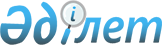 Қамысты ауданы әкімдігінің 2013 жылғы 9 қаңтардағы № 3 "2013 жылға арналған ақы төленетін қоғамдық жұмыстарды ұйымдастыру туралы" қаулысына өзгеріс енгізу туралыҚостанай облысы Қамысты ауданы әкімдігінің 2013 жылғы 21 қазандағы № 291 қаулысы. Қостанай облысының Әділет департаментінде 2013 жылғы 18 қарашада № 4300 болып тіркелді

      "Қазақстан Республикасының кейбір заңнамалық актілеріне оларды Қазақстан Республикасының Мемлекеттік жоспарлау жүйесімен сәйкестендіру мәселелері бойынша өзгерістер мен толықтырулар енгізу туралы" 2013 жылғы 3 шілдедегі Қазақстан Республикасының Заңына сәйкес Қамысты ауданының әкiмдiгi ҚАУЛЫ ЕТЕДI:



      1. Қамысты ауданы әкімдігінің 2013 жылғы 9 қаңтардағы № 3 "2013 жылға арналған ақы төленетін қоғамдық жұмыстарды ұйымдастыру туралы" қаулысына (нормативтік құқықтық актілерді мемлекеттік тіркеу тізілімінде № 3999 болып тіркелген, 2013 жылғы 1 ақпанда "Қамысты жаңалықтары - Камыстинские новости" аудандық газетінде жарияланған) мынадай өзгеріс енгізілсін:



      көрсетілген қаулыға кіріспе жаңа редакцияда жазылсын:

      "Халықты жұмыспен қамту туралы" 2001 жылғы 23 қаңтардағы Қазақстан Республикасының Заңы 7-бабының 5) тармақшасына, 20-бабының 5-тармағына, "Халықты жұмыспен қамту туралы" Қазақстан Республикасының 2001 жылғы 23 қаңтардағы Заңын іске асыру жөніндегі шаралар туралы" Қазақстан Республикасы Үкіметінің 2001 жылғы 19 маусымдағы № 836 қаулысымен бекітілген, Қоғамдық жұмыстарды ұйымдастыру мен қаржыландыру ережесінің 6, 7, 8 тармақтарына сәйкес Қамысты ауданының әкiмдiгi ҚАУЛЫ ЕТЕДI:".



      2. Осы қаулының орындалуын бақылау аудан әкiмiнiң орынбасары Ғазиз Ғұмарұлы Ахметчинге жүктелсiн.



      3. Осы қаулы алғашқы ресми жарияланғанынан кейін күнтізбелік он күн өткен соң қолданысқа енгiзiледi.      Аудан әкімі                                Ж. Бисимбаев
					© 2012. Қазақстан Республикасы Әділет министрлігінің «Қазақстан Республикасының Заңнама және құқықтық ақпарат институты» ШЖҚ РМК
				